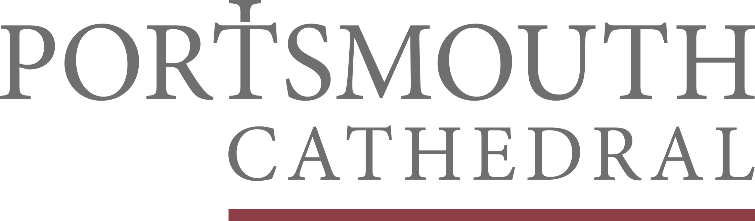 APPLICATION FORMPost applied for:  Choral/Organ* Scholarship  (*delete as applicable)Information supplied will be treated in in the strictest confidencePERSONAL DETAILSPERSONAL DETAILSPERSONAL DETAILSPERSONAL DETAILSPERSONAL DETAILSPERSONAL DETAILSPERSONAL DETAILSLast nameLast nameTitle (optional)First nameFirst nameKnown asCurrent addressCurrent addressCurrent addressTown/CityTown/CityTown/CityPostcodeEmailTelephoneVoice PartVoice PartAre you involved in any activity which might limit your ability to work or your working hours e.g. local government, volunteeringAre you involved in any activity which might limit your ability to work or your working hours e.g. local government, volunteeringAre you involved in any activity which might limit your ability to work or your working hours e.g. local government, volunteeringAre you involved in any activity which might limit your ability to work or your working hours e.g. local government, volunteeringAre you involved in any activity which might limit your ability to work or your working hours e.g. local government, volunteeringIf yes please give detailsIf yes please give detailsIf yes please give detailsIf yes please give detailsIf yes please give detailsHave you any convictions (other than spent convictions under the rehabilitation of Offenders Act 1974Have you any convictions (other than spent convictions under the rehabilitation of Offenders Act 1974Have you any convictions (other than spent convictions under the rehabilitation of Offenders Act 1974Have you any convictions (other than spent convictions under the rehabilitation of Offenders Act 1974Have you any convictions (other than spent convictions under the rehabilitation of Offenders Act 1974If YES, please give full detailsNB This post will be subject to enhanced Disclosure and Barring Services check If YES, please give full detailsNB This post will be subject to enhanced Disclosure and Barring Services check If YES, please give full detailsNB This post will be subject to enhanced Disclosure and Barring Services check If YES, please give full detailsNB This post will be subject to enhanced Disclosure and Barring Services check If YES, please give full detailsNB This post will be subject to enhanced Disclosure and Barring Services check Do you need a work permit to take up employment in the UKDo you need a work permit to take up employment in the UKDo you need a work permit to take up employment in the UKDo you need a work permit to take up employment in the UKDo you need a work permit to take up employment in the UKEDUCATION (Including Diplomas, Degrees, Qualifications, etc.)EDUCATION (Including Diplomas, Degrees, Qualifications, etc.)EDUCATION (Including Diplomas, Degrees, Qualifications, etc.)EDUCATION (Including Diplomas, Degrees, Qualifications, etc.)Schools attended since Age 11FromToExaminations & ResultsCollege or UniversityFromToCourses & resultsFurther Formal TrainingFromToDiploma/QualificationMembership of technical or professional bodiesMembership of technical or professional bodiesMembership of technical or professional bodiesMembership of technical or professional bodiesEMPLOYMENT DETAILSEMPLOYMENT DETAILSEMPLOYMENT DETAILSEMPLOYMENT DETAILSEMPLOYMENT DETAILSEMPLOYMENT DETAILSEMPLOYMENT DETAILSEMPLOYMENT DETAILSAre you currently employed?	                Are you currently employed?	                Are you currently employed?	                Are you currently employed?	                Are you currently employed?	                Are you currently employed?	                Are you currently employed?	                Are you currently employed?	                IF SO PLEASE STATE YOUR Present or last employerIF SO PLEASE STATE YOUR Present or last employerIF SO PLEASE STATE YOUR Present or last employerIF SO PLEASE STATE YOUR Present or last employerIF SO PLEASE STATE YOUR Present or last employerIF SO PLEASE STATE YOUR Present or last employerIF SO PLEASE STATE YOUR Present or last employerIF SO PLEASE STATE YOUR Present or last employerName AddressCity/TownPostcodePostcodePostcodeWebEmailTelephoneTelephoneTelephoneNature of Business: Job Title and brief       description of your dutiesNature of Business: Job Title and brief       description of your dutiesDates employedDates employedFromToReason for leaving if applicableReason for leaving if applicableSUPPLEMENTARY INFORMATIONPlease use this space to give details of how, in the light of both the job description and person specification, you meet the particular requirements of the role. Please refer to particular achievements in your career to date or personal life. DATA PROTECTION In accordance with the Cathedral’s Data Protection Policy the information that you provide on this form, and that obtained from other relevant sources, will be securely stored and used to process your application for employment.  The personal information that you give us will also be used in a confidential manner to help us monitor our recruitment process. In addition, we may use the information if there is a complaint or legal challenge relevant to this recruitment process. We may check the information collected against other information held by us or with third parties. We may also use, or pass to third parties, information to prevent or detect crime, to protect public funds, or in other ways as permitted by law.  Application forms and any other information obtained of unsuccessful candidates will be destroyed after 6 months.Clergy, ordinands and such employed lay people as have duties that require them to represent or speak on behalf of the Church (which, for the purposes of this policy, includes all employees [and office holders] of the national church [diocese]) may not be a member of or promote or solicit support for a party or organisation whose constitution, policy objectives or public statements are declared in writing by the House of Bishops to be incompatible with the Church of England's commitment to promoting racial equality. This explicitly includes the BNP. Please confirm that you are able to comply with this.DECLARATIONDECLARATIONI declare that the information given in this form is complete and accurate.  I understand that any false information or deliberate omissions will disqualify me from employment or may render me liable to summary dismissal. I declare that the information given in this form is complete and accurate.  I understand that any false information or deliberate omissions will disqualify me from employment or may render me liable to summary dismissal. Signed:							 Date:REFERENCES Please give the names of two people whom we may approach for a reference (one of these should be your present or most recent employer).REFERENCES Please give the names of two people whom we may approach for a reference (one of these should be your present or most recent employer).REFERENCES Please give the names of two people whom we may approach for a reference (one of these should be your present or most recent employer).REFERENCES Please give the names of two people whom we may approach for a reference (one of these should be your present or most recent employer).REFERENCES Please give the names of two people whom we may approach for a reference (one of these should be your present or most recent employer).Can we approach your current employer before an offer of employment is made? Can we approach your current employer before an offer of employment is made? Can we approach your current employer before an offer of employment is made? Can we approach your current employer before an offer of employment is made? Can we approach your current employer before an offer of employment is made? Ref 1Ref 1Ref 1Ref 1Ref 1NameCompany or organisationCompany or organisationPositionAddressEmailTelephoneRef 2Ref 2Ref 2Ref 2Ref 2NameCompany or organisationCompany or organisationPositionAddressEmailTelephonePlease complete and return this form with a copy of your CV to:Vacancies@portsmouthcathedral.org.ukPlease complete and return this form with a copy of your CV to:Vacancies@portsmouthcathedral.org.ukPlease complete and return this form with a copy of your CV to:Vacancies@portsmouthcathedral.org.ukPlease complete and return this form with a copy of your CV to:Vacancies@portsmouthcathedral.org.ukPlease complete and return this form with a copy of your CV to:Vacancies@portsmouthcathedral.org.uk